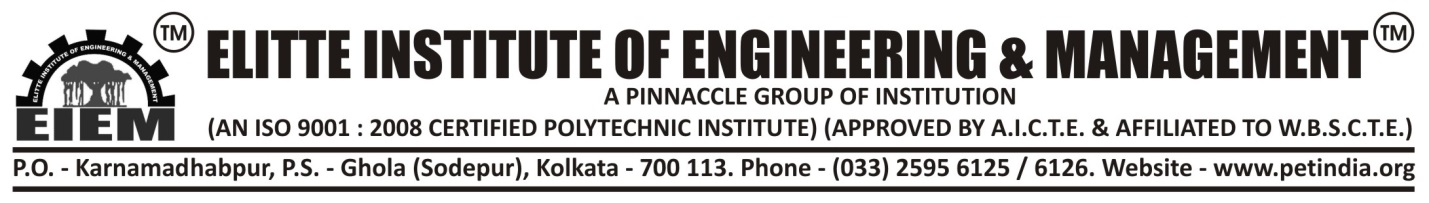  N O T I C ERef : EIEM/Exam/Notice/20-21                                                                        Dated:  31.05.2021                                                                  This is to inform to all the students of 1st year that their 1st semester exam (regular & casual) will commence from 16th June 2021 instead of 1st June, through online mode as per the directives received from the State Council followed by the detailed schedule being issued by the Exam Cell shortly.Considering the above, students are hereby advised to pay their due payment, if any, at the earliest.This has got the approval of competent authority                                                                                                                                   Administrative officer                                                                                                                                                E.I.E.MDistribution : All the students of 1st year thr' College WebsiteWeb Manager / IC-Exam Cell / Accounts Officer /All HODs & Sectional Heads CC : DR (A&HR) / DR (O)CC : Principal-ECE